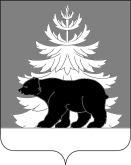 Российская ФедерацияИркутская областьДумаЗиминского муниципального районаVII созываРЕШЕНИЕот 27 сентября 2023 года	№301 	г. ЗимаОб утверждении Положения о материальном и социальном обеспечении председателя Контрольно-счетной палаты Зиминского районного муниципального образования         В соответствии с частью  2 статьи 53 Федерального закона от 06.10.2003 № 131-ФЗ «Об общих принципах организации местного самоуправления в Российской Федерации», статьей 20.1 Федерального закона от  07.02.2011 № 6-ФЗ «Об общих принципах организации и деятельности контрольно-счетных органов субъектов Российской Федерации и муниципальных образований», статьей 3 Закона Иркутской области от 05.07.2023 № 97-ОЗ «Об отдельных вопросах материального и социального обеспечения лиц, замещающих муниципальные должности в контрольно-счетных органах муниципальных образований Иркутской области», принимая во внимание Указ Губернатора Иркутской области от 16.09.2022 №203-УГ «О размерах должностных окладов и ежемесячного денежного поощрения государственных гражданских служащих Иркутской области», руководствуясь статьями 30,41,47 Устава Зиминского районного муниципального образования, Положением о Контрольно-счетной палате Зиминского районного муниципального образования, утвержденным решением Думы Зиминского муниципального района от 28.10.2021 года № 146,  Дума Зиминского муниципального района  РЕШИЛА:         1. Утвердить Положение о материальном и социальном обеспечении председателя Контрольно-счетной палаты Зиминского районного муниципального образования (Приложение).       2. Признать утратившим силу решение Думы Зиминского муниципального района от 28.10.2021 № 148 «Об утверждении Положения о порядке предоставления гарантий, при осуществлении полномочий председателя в Контрольно-счетной палате Зиминского районного муниципального образования».       3. Консультанту Думы Зиминского муниципального района Н.М.Сорокиной опубликовать настоящее решение в информационно–аналитическом, общественно-политическом еженедельнике «Вестник района» и разместить в информационно-телекоммуникационной сети «Интернет» на официальном сайте администрации Зиминского районного муниципального образования www.rzima.ru.4.  Настоящее решение вступает в силу с 1 октября 2023 года.Мэр Зиминского районногомуниципального образования	Н.В. НикитинаПредседатель Думы Зиминского муниципального района                                       С.И. УсольцевСОГЛАСОВАНО:Начальник управления правовой, кадровойорганизационной работы администрации ЗРМО	  Е.В.Сыманович«____» ___________ 2023 года                                                      			 Начальник отдела по экономике, труду и охране труда,потребительскому рынку ЗРМО                                                «___»____________2023 года                                                   О.С.Старкова               		Исполнитель: Шульгина Е.В. 3-11-49	Приложение к решению Думы                                                                      Зиминского муниципального района                                                                      от 27.09.2023 г. №301Положение о материальном и социальном обеспечении председателя Контрольно-счетной палаты Зиминского районного муниципального образования.Общие положения 1. Настоящим Положением о материальном и социальном обеспечении председателя Контрольно-счетной палаты Зиминского районного муниципального образования (далее - Положение), устанавливаются меры по материальному и социальному обеспечению председателя Контрольно-счетной палаты Зиминского районного муниципального образования (далее - Контрольно-счетная палата). 2. Положение разработано в соответствии с Федеральным законом от 07.02.2011 № 6-ФЗ «Об общих принципах организации и деятельности контрольно-счетных органов субъектов Российской Федерации и муниципальных образований» (далее - Закон № 6- ФЗ), Законом Иркутской области от 05.07.2023 № 97-ОЗ «Об отдельных вопросах материального и социального обеспечения лиц, замещающих муниципальные должности в контрольно-счетных органах муниципальных образований Иркутской области» (далее  Закон  № 97-ОЗ), статьей 41 Устава Зиминского районного муниципального образования.3. Расходы на обеспечение деятельности председателя Контрольно-счетной палаты осуществляются за счет средств бюджета Зиминского районного муниципального образования в соответствии с бюджетным законодательством.2. Материальное и социальное обеспечение председателя Контрольно-счетной палаты4.  Председателю Контрольно-счетной палаты, гарантируются:1)    оплата труда;2) ежегодный основной оплачиваемый отпуск и дополнительные ежегодные оплачиваемые отпуска;3) профессиональное развитие, в том числе получение дополнительного профессионального образования;4) медицинское и иные виды обязательного социального страхования, в соответствии с федеральными законами;5) обеспечение председателя Контрольно-счетной палаты рабочим местом, служебным помещением, транспортом и средствами связи;6)   возмещение расходов, связанных со служебными командировками;7)  пенсионное обеспечение;8)  другие меры по материальному и социальному обеспечению, установленные муниципальными правовыми актами. 3. Оплата труда5.  Установить оплату труда председателя Контрольно-счетной палаты в размере 75% оплаты труда мэра Зиминского районного муниципального образования Иркутской области без учета выплат за работу со сведениями, составляющими государственную тайну. 6.  Оплата труда председателя Контрольно-счетной палаты производится в виде ежемесячного денежного вознаграждения, ежемесячного денежного поощрения, ежеквартального денежного поощрения и иных дополнительных выплат, установленных настоящим Положением. 7. Денежное вознаграждение председателя Контрольно-счетной палаты определяется суммированием должностного оклада, размера надбавки за выслугу лет, надбавки за работу со сведениями, составляющими государственную тайну, устанавливаемой в соответствии с федеральным законодательством, а также единовременной выплаты к отпуску в расчете на месяц.          8.  Единовременная выплата к отпуску определяется суммированием должностного оклада, надбавки за выслугу лет, надбавки за работу со сведениями, составляющими государственную тайну, устанавливаемой в соответствии с федеральным законодательством.9. Размер должностного оклада председателя Контрольно-счетной палаты устанавливается в размере 19456 рублей.10.  Увеличение (индексация) должностного оклада производится путем внесения изменений в настоящее Положение в соответствии с законодательством. При увеличении (индексации) должностного оклада его размеры подлежат округлению до целого числа в сторону увеличения.11.  Надбавка за работу со сведениями, составляющими государственную тайну устанавливается при допуске к государственной тайне на постоянной основе и имеющем оформленный в установленном законом порядке допуск к государственной тайне. За работу со сведениями степень секретности «секретно» при оформлении допуска с проведением проверочных мероприятий надбавка устанавливается в размере 15 процентов от должностного оклада, без проведения проверочных мероприятий - 10 процентов от установленного должностного оклада.        Назначение или изменение размера надбавки устанавливается решением Думы Зиминского муниципального района. 12.  Ежемесячная надбавка к должностному окладу за выслугу лет председателю Контрольно-счетной палаты выплачивается в процентах от должностного оклада в следующем размере:1) при стаже замещения муниципальной должности от 5 лет до 10 лет – 15 процентов;2) при стаже замещения муниципальной должности от 10 лет до 15 лет – 20 процентов;          3) при стаже замещения муниципальной должности свыше 15 лет -30 процентов.                                                13. Председателю Контрольно-счетной палаты устанавливается ежемесячное денежное поощрение в размере 2,1 должностных оклада в месяц, а также ежеквартальное денежное поощрение в размере месячного денежного вознаграждения.          14.  Председателю Контрольно-счетной палаты один раз в рабочий год производится единовременная выплата к отпуску. Размер единовременной выплаты к отпуску определяется в соответствии с пунктом 8 главы 3 настоящего Положения.15. Председателю Контрольно-счетной палаты предоставляется материальная помощь в размере денежного вознаграждения.  16.  К оплате труда председателя Контрольно-счетной палаты   устанавливаются районные коэффициенты и процентные надбавки к заработной плате за работу в южных районах Иркутской области, в размерах, определенных в соответствии с федеральными нормативными правовыми актами и нормативными правовыми актами Иркутской области.4. Отпуск председателя Контрольно-счетной палаты  17. Председателю Контрольно-счетной палаты предоставляется ежегодный оплачиваемый отпуск.  18.  Ежегодный оплачиваемый отпуск председателя Контрольно-счетной палаты состоит из основного оплачиваемого отпуска и дополнительных оплачиваемых отпусков.   19.  Ежегодный оплачиваемый отпуск председателю Контрольно-счетной палаты предоставляется продолжительностью 30 календарных дней.    20. Председателю Контрольно-счетной палаты предоставляются следующие ежегодные дополнительные отпуска:1) за выслугу лет продолжительностью:при стаже замещения муниципальной должности более 5 лет -5 календарных дней;при стаже замещения муниципальной должности более 10 лет-7 календарных дней;при стаже замещения муниципальной должности более 15 лет-10 календарных дней;2) за ненормируемый рабочий день продолжительностью 3 календарных дня.21. В стаж работы в целях определения надбавки за выслугу лет и продолжительности ежегодного дополнительного оплачиваемого отпуска за выслугу лет включаются периоды замещения:1) должностей муниципальной службы;2) муниципальных должностей;3) государственных должностей Российской Федерации и государственных должностей субъектов Российской Федерации;4) должностей государственной гражданской службы, воинских должностей и должностей федеральной государственной службы иных видов;5) иных должностей в соответствии с Указом Президента Российской Федерации от 19 ноября 2007 года № 1532 «Об исчислении стажа государственной гражданской службы Российской Федерации для установления государственным гражданским служащим Российской Федерации ежемесячной надбавки к должностному окладу за выслугу лет на государственной гражданской службе Российской Федерации, определения продолжительности ежегодного дополнительного оплачиваемого отпуска за выслугу лет и размера поощрений за безупречную и эффективную государственную гражданскую службу Российской Федерации». 22.  Стаж работы председателя Контрольно-счетной палаты устанавливается на основании решения комиссии Контрольно-счетной палаты по установлению стажа, дающего право на ежегодный дополнительный оплачиваемый отпуск за выслугу лет.  23.  Председателю Контрольно-счетной палаты предоставляется дополнительный оплачиваемый отпуск для районов Севера где установлены районный коэффициент и процентная надбавка к заработной плате   продолжительностью 8 календарных дней. 24.  При исчислении общей продолжительности ежегодного оплачиваемого отпуска дополнительные оплачиваемые отпуска суммируются с ежегодным основным оплачиваемым отпуском. Председателю Контрольно-счетной палаты ежегодный оплачиваемый отпуск может предоставляться по частям, при этом продолжительность одной части отпуска не должна быть менее 14 календарных дней. 25.  Председателю Контрольно-счетной палаты по его письменному заявлению в порядке, установленном законодательством, может быть предоставлен отпуск без сохранения оплаты труда.5. Профессиональное развитие, в том числе получение дополнительного профессионального образования председателя Контрольно-счетной палаты26. Профессиональное развитие председателя Контрольно-счетной палаты направлено на поддержание и повышение уровня квалификации, необходимого для надлежащего исполнения должностных обязанностей, и включает в себя дополнительное профессиональное образование и иные мероприятия по профессиональному развитию.27. Профессиональное развитие председателя Контрольно-счетной палаты осуществляется в течение всего периода замещения им муниципальной должности.28. Реализация мероприятий по профессиональному развитию председателя Контрольно-счетной палаты может осуществляться:1) посредством государственного заказа на мероприятия по профессиональному развитию в соответствии с законодательством Российской Федерации о контрактной системе в сфере закупок товаров, работ, услуг для обеспечения государственных и муниципальных нужд;2) в организации, осуществляющей образовательную деятельность по дополнительным профессиональным программам, определенной в порядке, установленном законодательством о контрактной системе в сфере закупок товаров, работ, услуг для обеспечения государственных и муниципальных нужд.29. Мероприятия по профессиональному развитию председателя Контрольно-счетной палаты осуществляются с отрывом или без отрыва от работы.30. Дополнительное профессиональное образование председателя Контрольно-счетной палаты включает в себя профессиональную переподготовку и повышение квалификации.31. Дополнительное профессиональное образование председателя Контрольно-счетной палаты осуществляется в организациях, осуществляющих образовательную деятельность по дополнительным профессиональным программам, в том числе на основании государственного образовательного сертификата на дополнительное профессиональное образование.         32. На период обучения председателя Контрольно-счетной палаты сохраняется   денежное вознаграждение. 6. Медицинские и иные виды обязательного социального страхования председателя Контрольно-счетной палаты 33. Председатель Контрольно-счетной палаты подлежит обязательному медицинскому страхованию и государственному социальному страхованию в порядке, установленном федеральным законодательством.7. Обеспечение председателя Контрольно-счетной палаты рабочим местом, служебным транспортом, телефонной и иными видами связи         34. Для осуществления должностных полномочий председатель Контрольно-счетной палаты обеспечивается:1) отдельным помещением, оборудованным мебелью, оргтехникой (в том числе персональным компьютером, подключенным к имеющимся информационным системам, а также информационно-телекоммуникационным сетям, включая информационно-телекоммуникационную сеть «Интернет»), средствами связи;          2)  транспортным средством (при необходимости). 8. Возмещение расходов председателю Контрольно-счетной палаты, связанных со служебными командировками        35. В случаях служебной необходимости, а также при повышении квалификации председатель Контрольно-счетной палаты направляется в служебные командировки.       36. Направление в служебную командировку председателя Контрольно-счетной палаты оформляется распоряжением председателя Контрольно-счетной палаты.       37. Председателю Контрольно-счетной палаты возмещаются следующие расходы, связанные со служебной командировкой:1) на проезд к месту служебной командировки и обратно;2) на расходы по бронированию и на проживание в гостинице, а в случае, если в населенном пункте отсутствует гостиница, на найм (аренду) жилья;3) дополнительные расходы, связанные с проживанием вне места постоянного жительства (суточные);а) за пределами Иркутской области -550 рублей за сутки;б) в пределах Иркутской области -200 рублей в сутки.4)  расходы за пользование телефонной связью по служебной необходимости.       38. Финансирование расходов, связанных со служебными командировками председателя Контрольно-счетной палаты осуществляются за счет бюджетных ассигнований, предусмотренных в бюджете Зиминского районного муниципального образования на содержание Контрольно-счетной палаты, при наличии проездных документов и иных документов, подтверждающих расходы в соответствии с нормативным правовым актом Контрольно-счетной палаты.  9. Пенсионное обеспечение        39.  Лицу, замещавшему муниципальную должность председателя Контрольно- счетной палаты не менее срока на который он был избран, устанавливается ежемесячная доплата к страховой пенсии по старости, страховой пенсии по инвалидности, назначенные в соответствии с Федеральным законом от 28 декабря 2013 года № 400-ФЗ «О страховых пенсиях», пенсии, назначенной в соответствии с Законом Российской Федерации от 19 апреля 1991 года №1032-1 «О занятости населения в Российской Федерации» (далее-ежемесячная доплата).        40.    В стаж муниципальной службы для назначения ежемесячной доплаты, указанной в пункте 39, включаются (засчитываются) периоды замещения должностей, установленные законодательством о порядке исчисления стажа муниципальной службы для назначения муниципальным служащим пенсии за выслугу лет.        41. Ежемесячная доплата устанавливается лицу, замещавшему должность председателя Контрольно-счетной палаты, при прекращении полномочий с выходом в соответствии с федеральным законодательством на страховую пенсию по старости, страховую пенсию по инвалидности, при наличии стажа муниципальной службы не менее пятнадцати лет.        42.  Порядок назначения и выплаты ежемесячной доплаты, определяется в соответствие с Приложением к настоящему Порядку с учетом положений федерального законодательства.Приложение к Положению о порядкеустановления мер по материальному и социальному  обеспечению председателя Контрольно-счетной палаты Порядокназначения и выплаты   ежемесячной доплаты к страховой пенсии по старости, страховой пенсии по инвалидности, назначенным в соответствии с Федеральным законом от 28 декабря 2013 года № 400-ФЗ «О страховых пенсиях», пенсии, назначенной в соответствии с Законом Российской Федерации от 19 апреля 1991 года №1032-1 «О занятости населения в Российской Федерации» лицам, замещавшим должность председателя Контрольно-счетной палаты.1. Общие положения1.  Настоящий Порядок назначения и выплаты ежемесячной доплаты к страховой пенсии по старости, страховой пенсии по инвалидности, назначенным  в соответствии с Федеральным законом от 28 декабря 2013 года  №  400-ФЗ «О страховых пенсиях», пенсии, назначенной в соответствии с Законом Российской Федерации от 19 апреля 1991 года № 1032-1 «О занятости населения в Российской Федерации», председателю Контрольно-счетной палаты (далее - Порядок), разработан в соответствии с федеральным законодательством и определяет порядок назначения, выплаты, перерасчета и индексации ежемесячной доплаты к страховой пенсии по старости, страховой пенсии по инвалидности, пенсии, назначенной в соответствии с Законом Российской  Федерации от 19 апреля 1991 года № 1032-1 «О занятости населения в Российской Федерации»  лицам, замещавшим должность председателя Контрольно-счетной палаты.2.  Право на ежемесячную доплату к страховой пенсии по старости, страховой пенсии по инвалидности, назначенным в соответствии с Федеральным законом от 28 декабря 2013 года № 400-ФЗ «О страховых пенсиях», пенсии, назначенным в соответствии с Законом Российской Федерации от 19 апреля 1991 года № 1032-1 «О занятости населения в Российской Федерации» (далее - ежемесячная доплата) за счет средств бюджета Зиминского районного муниципального образования возникает у лица, замещавшего должность председателя Контрольно-счетной палаты,  осуществлявшего свои полномочия не менее срока, на который он был избран, при наличии стажа муниципальной  службы не менее  пятнадцати лет.3. В стаж муниципальной службы для назначения ежемесячной доплаты включаются (засчитываются) периоды замещения должностей, установленные законодательством о порядке исчисления стажа муниципальной службы для назначения муниципальным служащим пенсии за выслугу лет.4.  Право на получение ежемесячной доплаты не возникает при прекращении полномочий председателя Контрольно-счетной палаты (далее - заявитель) досрочно в связи с:        1)    вступлением в законную силу обвинительного приговора суда в отношении его;        2)    подачей письменного заявления об отставке;        3) нарушением требований законодательства Российской Федерации при осуществлении на него должностных полномочий или злоупотребления должностными полномочиями, если за решение о досрочном освобождении такого должностного лица проголосовало большинство от установленного числа депутатов Думы Зиминского муниципального района.5.  Ежемесячная доплата устанавливается в размере 10 процентов от месячного размера оплаты труда по замещавшейся заявителем должности на день прекращения полномочий.  При этом размер ежемесячной доплаты не может быть ниже величины прожиточного минимума, установленной в целом по Иркутской области в расчете на душу населения, на день выплаты ежемесячной доплаты.  6.  Размер ежемесячной доплаты определяется с применением районного коэффициента и процентной надбавки к заработной плате за работу в южных районах Иркутской области, в размерах, определенных в соответствии с федеральными нормативными правовыми актами и нормативными правовыми актами Иркутской области.           2. Порядок обращения за установлением ежемесячной доплаты            7.   Для назначения ежемесячной доплаты к пенсии заявитель подает лично или направляет по почте заявление по форме согласно Приложению 1, к настоящему Порядку в Контрольно-счетную палату (далее - уполномоченный орган), но не ранее чем со дня возникновения права на нее.           8.     К заявлению прилагаются следующие документы: а) паспорт либо иной документ, удостоверяющий личность заявителя; б) документ, удостоверяющий личность и подтверждающий полномочия представителя заявителя, - в случае обращения с заявлением представителя заявителя;в) трудовая книжка заявителя и (или) сведения о его трудовой деятельности;            г) справка соответствующего территориального Отделения  фонда Пенсионного и   Социального страхования Российской Федерации по месту жительства о назначении страховой пенсии по старости, страховой пенсии по инвалидности либо пенсии, назначенным в соответствии Федеральным законом от 28 декабря 2013 года №  400-ФЗ «О страховых пенсиях», пенсии, с Законом Российской Федерации от 19.04.1991 № 1032-1 «О занятости населения в Российской Федерации», и ее размере на дату возникновения права на ежемесячную доплату;          д) справка о размере оплаты труда на момент прекращения трудовой деятельности заявителя по форме согласно Приложению 2 к настоящему Порядку;          е) справка о периодах трудовой деятельности, включаемых в стаж муниципальной службы, дающий право на ежемесячную доплату к пенсии, по форме согласно   Приложению 3 к настоящему Порядку;         ё) справка банка о реквизитах лицевого счета заявителя.9. Заявитель или его представитель обязан представить документы, указанные в подпунктах «а» - «в», «ё» пункта 8 настоящего Порядка.Заявитель или его представитель вправе представить документы, указанные в подпунктах «г», «е» пункта 8 настоящего Порядка. Если такие документы не были представлены заявителем или его представителем, указанные документы и (или) информация запрашивается в порядке межведомственного информационного взаимодействия в соответствии с законодательством.10. Заявление и документы, указанные в пункте 8 настоящего Порядка (далее - документы), могут быть поданы в уполномоченный орган одним из следующих способов:а) путем личного обращения в уполномоченный орган. В этом случае копии с подлинников документов снимает лицо, ответственное за прием документов в уполномоченном органе, и удостоверяет их при сверке с подлинниками. Подлинники документов возвращаются заявителю или его представителю в день личного обращения;б) через организации почтовой связи. В этом случае документы представляются в копиях, заверенных нотариусом или должностным лицом, уполномоченным в соответствии с законодательством на совершение нотариальных действий.11. Заявление и документы регистрируются уполномоченным органом в журнале входящей корреспонденции в день их представления, а в случае направления через организации почтовой связи - в день их поступления в уполномоченный орган.12. Днём обращения за ежемесячной доплатой к пенсии считается день приема уполномоченным органом соответствующего заявления со всеми необходимыми документами. Если указанное заявление пересылается по почте и при этом к нему прилагаются все необходимые документы, то днём обращения за ежемесячной доплатой считается день их поступления в уполномоченный орган.13.  При приеме документов и заявления уполномоченным органом оформляется расписка-уведомление и передается заявителю или его представителю.В случае обращения заявителя с заявлением и документами через организации почтовой связи расписка-уведомление направляется заявителю или его представителю в течение трех рабочих дней со дня получения документов и заявления уполномоченным органом.14.  В случае если представлен неполный перечень документов, указанных в пункте 8 настоящего Порядка, заявителю или его представителю заявление и документы возвращаются в течение трех рабочих дней со дня обращения за установлением ежемесячной доплаты, с письменным указанием причин возврата.3.  Порядок назначения, выплаты, перерасчета индексации ежемесячной доплаты 15. Назначение ежемесячной доплаты производится с первого числа месяца, в котором поступило обращение за установлением ежемесячной доплаты к пенсии, но не ранее чем со дня возникновения права на нее.16. Ежемесячная доплата назначается к страховой пенсии по старости пожизненно, к страховой пенсии по инвалидности - на срок, на который определена инвалидность, к пенсии, назначенной в соответствии с Законом Российской Федерации от 19 апреля 1991 года № 1032-1 «О занятости населения в Российской Федерации» - на срок установления данной пенсии.17. Уполномоченный орган в течение 30 календарных дней со дня обращения за установлением ежемесячной доплаты:а) рассматривает и осуществляет проверку сведений, изложенных в заявлении и приложенных к нему документах;б) производит расчет размера ежемесячной доплаты;в) подготавливает решение о назначении ежемесячной доплаты либо об отказе в ее назначении;г) уведомляет заявителя о назначении либо об отказе в назначении ежемесячной доплаты с указанием причин отказа.  18. Решение о назначении ежемесячной доплаты либо об отказе в ее назначении принимается в виде распоряжения уполномоченного органа.              19. Основаниями для отказа в назначении ежемесячной доплаты  являются отсутствие условий, дающих право на назначение ежемесячной доплаты, предусмотренных  пунктом 3  статьи  9 Закона Иркутской области от 5 июля 2023 года № 97- ОЗ «Об отдельных вопросах материального и социального обеспечения лиц, замещающих муниципальные должности в контрольно-счетных органах муниципальных образований Иркутской области», представление заявителем или его представителем недостоверных сведений.20.  Уполномоченный орган не позднее трех рабочих дней после дня подписания и регистрации распоряжения председателя Контрольно-счетной палаты, указанного в пункте 18 настоящего Порядка, письменно уведомляет заявителя о назначении ежемесячной доплаты либо об отказе в ее назначении с обоснованием причин отказа.21.  При несогласии заявителя с решением об отказе в назначении ежемесячной доплаты, оно может быть обжаловано в судебном порядке.22.  Перечисление ежемесячной доплаты осуществляется ежемесячно, до 30-го числа месяца, следующего за отчетным.23.  Ежемесячная доплата выплачивается путем зачисления денежных средств на лицевой счет заявителя в банке или иной кредитной организации либо через организации почтовой связи в соответствии со сведениями, указанными в заявлении о назначении ежемесячной доплаты.24.   Распоряжением уполномоченного органа о назначении ежемесячной доплаты вместе с заявлением заявителя о назначении ему ежемесячной доплаты и документами формируется в пенсионное дело и хранится в уполномоченном органе.            25.  Ежемесячная доплата подлежит перерасчету при изменении величины прожиточного минимума, устанавливаемого в целом по Иркутской области в расчете на душу населения, с первого числа месяца, следующего за кварталом, на который установлена величина прожиточного минимума.      Перерасчет ежемесячной доплаты производится без подачи заявителем соответствующего заявления.         26. Ежемесячная доплата индексируется при увеличении (индексации) размеров должностного оклада председателя Контрольно-счетной палаты в соответствии с решением о бюджете Зиминского районного муниципального образования, утвержденным Думой Зиминского муниципального района с первого числа месяца, в котором произошло увеличение.27.  Организация выплаты ежемесячной доплаты и осуществляется уполномоченным органом по месту жительства заявителя.5. Порядок прекращения и приостановления ежемесячной доплаты         28.    Выплата ежемесячной доплаты к пенсии прекращается в следующих случаях:    а) назначение в соответствии с законодательством Российской Федерации, субъектов Российской Федерации пенсии за выслугу лет либо иных ежемесячных выплат, связанных с замещением государственной должности Российской Федерации, должности федеральной государственной службы, государственной должности субъекта Российской Федерации, должности государственной гражданской службы субъекта Российской Федерации, муниципальной должности, должности муниципальной службы;     б) смерть заявителя, признание его безвестно отсутствующим, объявление умершим в порядке, установленном федеральными законами.          29.  При замещении лицом, замещавшим должность председателя Контрольно-счетной палаты, получающим ежемесячную доплату, государственной должности Российской Федерации, должности федеральной государственной гражданской службы, государственной должности субъекта Российской Федерации, должности государственной гражданской службы субъекта Российской Федерации, выборной муниципальной должности, должности муниципальной службы, выплата ежемесячной доплаты приостанавливается. После освобождения указанного лица от замещаемых должностей выплата ежемесячной доплаты возобновляется на прежних условиях.          30. Возобновление ежемесячной доплаты осуществляется на основании заявления, поданного заявителем. Возобновление ежемесячной доплаты осуществляется с первого числа месяца, следующего за месяцем, в котором уполномоченным органом получено заявление.31. Прекращение или приостановление выплаты ежемесячной доплаты осуществляется с первого числа месяца, следующего за месяцем, в котором возникли обстоятельства, указанные в пунктах 28, 29 настоящего Порядка.32. Получатель ежемесячной доплаты обязан не позднее пяти рабочих дней в письменной форме сообщить в уполномоченный орган об обстоятельствах, с возникновением которых выплата ежемесячной доплаты должна быть прекращена или приостановлена, за исключением подпункта «б» пункта 28 настоящего Порядка.Приложение 1 к Порядку назначения и выплаты   ежемесячной доплаты к страховой пенсии по старости, страховой пенсии по инвалидности, назначенным  в соответствии с Федеральным законом от 28 декабря 2013 года № 400-ФЗ «О страховых пенсиях», пенсии, назначенным в соответствии с Законом Российской Федерации от 19 апреля 1991 года №1032-1 «О занятости населения в Российской Федерации» лицам, замещавшим должность  председателя Контрольно-счетной палаты                                                                          Председателю Контрольно-счетной палаты Зиминского районного муниципального                                                  образования__________________________                                                                         от                    ___________________________________                                                                                 лица замещавшего (его) должность                                                                     ________________________________________                                                                            (наименование муниципальной должности)                                                                      ________________________________________                                                                      (наименование органа местного самоуправления)                                                                          Домашний адрес: ________________________________                                                                          Домашний, сотовый номер телефона: ________________                                           Заявление о назначении ежемесячной доплатыВ соответствии с Положением о материальном и социальном обеспечении председателя Контрольно-счетной палаты Зиминского районного муниципального образования, утвержденным решением Думы Зиминского муниципального района от «___»_______20___года №__,(вместе с Порядком назначения  и выплаты   ежемесячной доплаты к страховой пенсии по старости, страховой пенсии по инвалидности, назначенным в соответствии с Федеральным законом от 28 декабря 2013 года № 400-ФЗ «О страховых пенсиях», пенсии, назначенной в соответствии с Законом Российской Федерации от 19 апреля 1991 года №1032-1 «О занятости населения в Российской Федерации» лицам, замещавшим должность председателя Контрольно-счетной палаты), прошу назначить мне ежемесячную доплату (далее - ежемесячная доплата к пенсии)  В случае изменения места жительства, а также при наступлении обстоятельств, установленных подпунктом, «а» части 28 пункта 5 Порядка, обязуюсь проинформировать в течение 5 дней с момента наступления обстоятельств об этом в уполномоченный орган.    Ежемесячную доплату к пенсии прошу перечислять в ____________________________________________________________________________(номер лицевого счета, наименование банка, иной кредитной организации, организации почтовой связи)   Я даю согласие Контрольно-счетной палате  осуществлять обработку моих персональных данных (фамилия, имя, отчество (при наличии)), дата рождения, место рождения, адрес, контактный телефон, паспортные данные) в целях назначения и выплаты ежемесячной доплаты к пенсии, для чего разрешаю совершать в отношении моих персональных данных сбор, запись, систематизацию, накопление, хранение, уточнение (обновление, изменение), извлечение, использование, передачу (распространение, предоставление, доступ), обезличивание, блокирование, удаление, уничтожение персональных данных.    К заявлению прилагаются копии следующих документов, заверенных в установленном законодательством порядке:             1) паспорт либо иной документ, удостоверяющий личность заявителя;            2) документ, удостоверяющий личность и подтверждающий полномочия представителя заявителя (в случае обращения с заявлением представителя заявителя);            3) трудовая книжка заявителя и (или) сведения о его трудовой деятельности;4) справка территориального фонда Пенсионного и   Социального  страхования Российской Федерации по месту жительства о назначении страховой пенсии по старости, страховой пенсии по инвалидности либо пенсии, назначенным в соответствии Федеральным законом от 28 декабря 2013 года № 400-ФЗ «О страховых пенсиях», пенсии, назначенной в соответствии с Законом Российской Федерации от 19.04.1991 года № 1032-1 «О занятости населения в Российской Федерации», и ее размере на дату возникновения права на ежемесячную доплату к пенсии (заявитель вправе представить);         5) справка о периодах трудовой деятельности, включаемых в стаж муниципальной службы, дающий право на ежемесячную доплату к пенсии (заявитель вправе   представить);       6) справка о размере ежемесячной оплаты труда на момент прекращения полномочий (заявитель вправе представить);        7) справка банка о реквизитах лицевого счета заявителя.«_____»__________20___г.                                                                      ____________________   Дата                                                                                                               подпись заявителяЗаявление и документы зарегистрированы «____» _________20____г. №___________                                                        Расписка уведомлениеЗаявление и документы_____________________________________________________________________________________________________________________________________________________________________________________________________________________________________Зарегистрированы «____» ______________________20____г.Ф.И.О., должность и подпись лица, принявшего заявление и документы__________________________________________________________Приложение 2 к   Порядку назначения и выплаты   ежемесячной доплаты к страховой пенсии по старости, страховой пенсии по инвалидности, назначенным  в соответствии с Федеральным законом от 28 декабря 2013 года № 400-ФЗ «О страховых пенсиях», пенсии, назначенной в соответствии с Законом Российской Федерации от 19 апреля 1991 года №1032-1 «О занятости населения в Российской Федерации» лицам, замещавшим должность  председателя Контрольно-счетной палаты СПРАВКА Размер ежемесячной оплаты труда __________________________________________________________________________________________________________________________,(Ф.И.О. лица, замещавшего муниципальную должность)замещавшего должность председателя в Контрольно-счетной палате Зиминского районного муниципального образованияна__________________________________________________________________________(дата освобождения от замещения муниципальной должности)составлял____________________________________________________________________                           (сумма цифрами и прописью)________________________________________________________________ рублей (коп.) Председатель Контрольно-счетной палаты Зиминского районного муниципального образования                                  __________                ______________________________          М.п.                                       (подпись                 (инициалы, расшифровка подписи) Дата выдачи   «___»___________20____г.                              (число, месяц, год) Приложение 3 к Порядку назначения и выплаты   ежемесячной доплаты к страховой пенсии по старости, страховой пенсии по инвалидности, назначенным  в соответствии с Федеральным законом от 28 декабря 2013 года № 400-ФЗ «О страховых пенсиях», пенсии, назначенной в соответствии с Законом Российской Федерации от 19 апреля 1991 года №1032-1 «О занятости населения в Российской Федерации» лицам, замещавшим должность  председателя Контрольно-счетной палаты Справкао периодах трудовой деятельности, включаемых в стаж муниципальной службы, дающей  право на доплату к пенсииСправка выдана_____________________________________________________________________(Ф.И.О. лица замещавшего муниципальную должность)замещавшему должность   председателя Контрольно-счетной палатыОбщий стаж муниципальной службы_____________________________________________________________________________________________________________________________________________________.(лет, месяцев, дней)  Председатель Контрольно-счетной палаты Зиминского районного муниципального образования                                  __________                ______________________________          М.п.                                     (подпись               (инициалы, расшифровка подписи)  Дата выдачи   «___»___________20____г.                              (число, месяц, год)№п/п№ записи в трудовой книжке и (или) сведений о трудовой деятельностиДата приема Дата увольненияСрок замещениядолжностимуниципальнойслужбыНаименование органа местного самоуправления, иного органапериоды замещения должностей, в которых, включаются в стаж муниципальной службы для назначения муниципальным служащим пенсии за выслугу летНаименование должности муниципальной службы, иной должности, установленной законодательством о порядке исчисления стажа муниципальной службы для назначения муниципальным служащим пенсии за выслугу лет